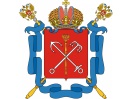 Государственное бюджетное дошкольное образовательное учреждение детский сад №30 комбинированного вида Красносельского района Санкт-Петербурга(ГБДОУ детский сад №30 Красносельского района СПб)Паспорт педагогического проекта«Лук-зеленый друг»,  «Цветочная фантазия»Для детей второй младшей группы  (3-4 лет)(среднесрочный проект)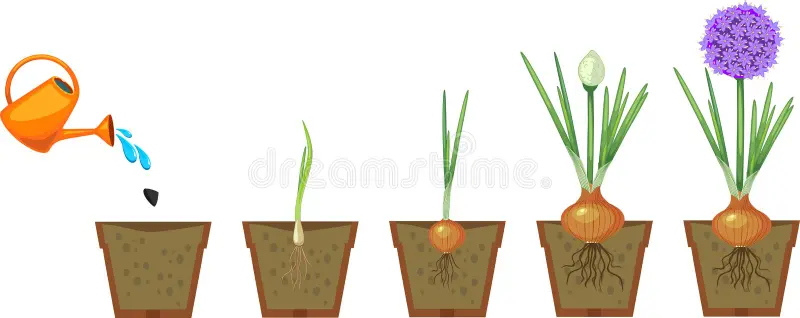 Подготовили и провели педагоги  группы №10:Буркавцова А. Н.Санкт-Петербург2024Тема проекта: «Лук-зеленый друг»,  «Цветочная фантазия»Сроки реализации проекта: среднесрочный (08.04.2024-27.05.2024)По доминирующей деятельности: практико-ориентированный.Участники проекта: дети, родители воспитанников, воспитатели группы.Актуальность: В нынешнем мире проблемы экологии стоят на одном из ведущих мест, и на данный момент главной задачей является воспитание экологически грамотного человека. В воспитании и обучении детей дошкольного возраста используется много приемов и методов для решения этой задачи, но наиболее перспективным является метод проектной деятельности. В проекте участвуют как дети, так и их родители. Для решения поставленной цели дети используют знания и навыки, приобретенные в различных видах деятельности, что естественно способствует всестороннему развитию самого ребенка, формирует навыки сотрудничества.Огромную роль в экологическом воспитании детей играет практическая, исследовательская деятельность. Городские дети не очень тесно общаются с природой. Они, конечно же, знают растения и животные, обитающие рядом с ними. Не все дети видят, как родители сажают лук, осенью убирают, используют в различных видах и с различной целью.Постановка проблемы и ее актуальность: Проект даст возможность детям задуматься: как растет лук, цветы, какие условия необходимы для его роста и чем же он полезен. Умение самим посадить репчатый лук, цветы, ухаживать за ними, вырастить , пронаблюдать, как и насколько быстро вырастают они, при этом учесть, что посадка лука на перо может быть выполнена в самом различном виде, вселяет в них чувство гордости и победы. А самое важное – это хороший способ употреблять в пищу собственные экологически чистые продукты. Наблюдать за ростом и красотой цветов на усатке. (бархатцы, ноготки, миниподсолнухи)ЭТАП. ЦЕЛЕПОЛАГАНИЕЦель проекта: формировать основы исследовательской деятельности у детей в процессе посадки лука и цветов, наблюдения за их ростом.Задачи проекта:Образовательные:Развивающие: Развивать представление о луковичных, о названии и назначении их частей.Показать развитие луковиц и цветов на различных этапах роста.Показать значение света, воды, тепла, земли, полезных веществ для развития и роста растений.Развивать наблюдательность, способность экспериментировать, делать умозаключения.Развивать речь, обогащая ее новыми словами: шелуха, донце, луковое перо.Воспитательные: Вызвать у детей познавательный интерес к выращиванию огородной культуре. Вызвать у детей познавательный интерес к выращиванию садовой культуре.Формировать трудовые умения и навыки.Вызвать интерес к экспериментированию и исследовательской деятельности.Ожидаемый результат:расширить знания детей об овощных культурах;расширить знания детей о садовых цветах;- сформировать первоначальные навыки бережного отношения к растительному миру;- сформировать умения анализировать, сравнивать, делать выводы;- активизировать словарный запас;- расширить представления детей о полезности лука и цветов.ЭТАП. ПОДГОТОВКА К ВНЕДРЕНИЮ ПРОЕКТАДеятельность воспитателя:Определение темы проекта; Беседа «Лук –от семи недуг»Беседа «Цветы краса весны»Разработка перспективного плана проекта;Создание необходимых условий для реализации проекта (подбор дидактических игр по теме проекта, подбор наглядности по теме проекта)Знакомство со стихами, пословицами и загадками о луке, цветах, их дальнейшее заучивание.Игра «Что для лука хорошо, что для лука - плохо?».Игра «Найди растение по названию».     Деятельность детей:Рассматривание лука;Рассматривание цветов;Посадка лука в землю;Посадка семян цветов.Игровое упражнение «Кто быстрей посадит лук?»Рассматривание иллюстраций на овощную тематику;Рассматривание иллюстраций цветов;Сюжетно-ролевая игра «Магазин. Овощной отдел»Сюжетно-ролевая игра «Цветочный магазин»Деятельность родителей:Совместно с детьми просмотр мультфильма Дж. Родари «Чиполино»Чтение сказки «Цветик-семицветик»Помощь в организации материалов для проведения посадки лука и цветов. (бархатцы, ноготки, миниподсолнухи)III ЭТАП. ОСНОВНОЙ-ПРАКТИЧЕСКИЙМодель трёх вопросовПРЕДПОЛОГАЕМЫЕ РЕЗУЛЬТАТЫПолучение новых знаний, проявление творческой активности в процессе выполнения продуктов деятельности; Формирование познавательного интереса, наблюдательности, мыслительной деятельности; Обогащение представлений детей о трудовых действиях, результатах труда.Работа с родителями: Анкета для родителей «Экологическое воспитание в семье»Консультация  «Лук- надежный друг»,Консультация  «Ребенок и цветы»IV ЭТАП. ЗАКЛЮЧИТЕЛЬНЫЙ: ПРОДУКТ ПРОЕКТНОЙ ДЕЯТЕЛЬНОСТИ•	Выставка фотоальбома «Наш урожай» Презентация «Во саду ли в огороде»ЛИТЕРАТУРА:• Лаптев Ю. П. «Растения от «А» до «Я».• Надеждина Н. «Где щи, там и нас ищи».• Смирнов А. «Зачем луку луковица».• Артемова Л. В. «Окружающий мир в дидактических играх дошкольников» М. : Просвещение, 1992• Саморукова П. Г. «Методика ознакомления детей с природой в детском саду» М. : Просвещение, 1992• Сорокина А. И. «Дидактические игры в детском саду» М. : Просвещение, 1990• Павлова Л. Н. «Знакомим малыша с окружающим миром» - М. : Просвещение, 1987• Паникоровская Н. «1000 загадок, скороговорок, считалок».Что я знаю?Что я хочу узнать?Как узнать?Лук едятЦветы не едятОткуда он?Откуда они?Спросить у взрослыхРастет на грядкеЦветы растут на клумбеКто его выращивает?Кто выращивает цветы?Спросить у взрослыхПродается в магазине Продаются в магазинеКак он туда попал?Кто их туда привез?Спросить у взрослыхОт него текут слезыОб цветок можно уколотьсяПочему?Почему?Спросить у взрослыхЛук это овощЦветы пахнутЕсть ли у него витамины?Почему? Полезно ли это?Спросить у повараСпросить у садовника ООСамодеятельная деятельность со взрослымСамостоятельная деятельность детейСловарная работаСоздание развивающей средыСоциально-коммуникативное развитиеНастольные игры:«Овощи» «Цветы»(разрезные картинки);Конструирование«Огород», «Клумба»Игра «Что для лука хорошо, что для лука - плохо?».        Лампочка, удобрения, сорняки, вредные насекомые, засуха.д/и Сложи картинкуд/и «Сложи тюльпан»Познавательное развитиеБеседа «Лук –от семи недуг»Беседа «Цветы краса весны»Лото «Овощи, фрукты, ягоды», «Цветы»НедугКниги, иллюстрации по теме.Речевое развитиеЧтение Е. Благинина «Не мешайте мне трудиться», Н. Никитина «Что растет в огороде»;Анатолий Шунин«Здравствуй, синь-цветок!»чтение стихов, пословиц и отгадывание загадок о луке и цветах.Рассматривание иллюстраций и фото садовника Словестная игра «Сосчитай до 3х»Один лук – две луковицы …,Один цветок-Два цветка,Одна лопата - …, две лопаты ….Иллюстрации «Грядки»«Клумбы»ХЭРПрослушивание: Роман Гуцалюк - УрожайнаяРассматривание иллюстраций овощных культур (в том числе и лука)Рассматривание иллюстраций цветочных парковПогожий, урожай.Раскраска овощи, цветыРисование «Лучок -жёлтый бочок»«Цветы в горшке»Лепка «Сажаем лук»«Одуванчик в траве» Физическое развитиеПодвижные игры: «Вершки – корешки»,«Найди, о чем расскажу»с/р игра «Магазин. Овощной отдел»с/р игра «Магазин цветов»На земле, под землей, яркоАтрибуты к с/р игре Атрибуты овощи и фрукты (лук, картошка, яблоко, апельсин))Тюльпан, роза, ромашка.